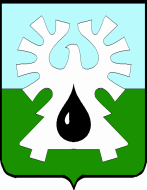 
МУНИЦИПАЛЬНОЕ ОБРАЗОВАНИЕ ГОРОД УРАЙХАНТЫ-МАНСИЙСКИЙ АВТОНОМНЫЙ ОКРУГ - ЮГРАДУМА ГОРОДА УРАЙ РЕШЕНИЕот 12 декабря 2019 года                                                      	  	              №96О награждении Благодарственным письмом Думы города УрайРассмотрев материалы, представленные для награждения Благодарственным письмом Думы города Урай и в соответствии с Положением о наградах и званиях города Урай, принятым  решением Думы города Урай от 24 мая 2012 года № 53, Дума города Урай решила:1. Наградить Благодарственным письмом Думы города Урай в связи с Днем энергетика Салахова Эдуарда Миргасимовича, электромонтера по ремонту и обслуживанию электрооборудования 5 разряда ЦЭС №1 Сервисного центра «Урайэнергонефть» Западно-Сибирского регионального управления ООО «ЛУКОЙЛ ЭНЕРГОСЕТИ»;  Сердюка Андрея Юрьевича, электромонтера по ремонту и обслуживанию электрооборудования 4 разряда ЦЭС №1 Сервисного центра «Урайэнергонефть» Западно-Сибирского регионального управления ООО «ЛУКОЙЛ ЭНЕРГОСЕТИ».2. Опубликовать настоящее решение в газете «Знамя».Исполняющий обязанностипредседателя Думы города Урай                                                  А.В. Бабенко